Об одобрении предложений о внесенииизменений в муниципальную программу«Развитие институтов гражданского общества города Когалыма»           В соответствии со статьей 179 Бюджетного кодекса Российской Федерации, Уставом города Когалыма, решением Думы города Когалыма от 23.04.2015 №537-ГД «О Порядке рассмотрения Думой города Когалыма проектов муниципальных программ и предложений о внесении изменений в муниципальные программы», рассмотрев предложения о внесении изменений в муниципальную программу «Развитие институтов гражданского общества города Когалыма», утвержденную постановлением Администрации города Когалыма от 02.10.2013 №2811, Дума города Когалыма РЕШИЛА:1. Одобрить предложения о внесении изменений в муниципальную программу «Развитие институтов гражданского общества города Когалыма» согласно приложению к настоящему решению.2. Опубликовать настоящее решение и приложение к нему в газете «Когалымский вестник».Предложение о внесении изменений в муниципальную программу «Развитие институтов гражданского общества города Когалыма» Паспорт муниципальной программы «Развитие институтов гражданского общества города Когалыма» (далее – муниципальная программа)<1> Конкурс социально значимых проектов проводится ежегодно в соответствии Постановлением Администрации города Когалыма от 09.07.2021 №1388 «Об утверждении порядка предоставления гранта в форме субсидий на реализацию проекта победителям конкурса социально значимых проектов среди социально ориентированных некоммерческих организаций города Когалыма».<2> Отражает количество мероприятий с участием представителей общественных организаций города Когалыма, представленное по формуле: К1 + К2 + К4 + К5 + К6 + К7 + К8 + К9 + К10 + К11 + К12 = В, где К - количество мероприятий ; 1 - 12 – количество  месяцев (год); В - всего мероприятий с нарастающим итогом.<3> Показатель формируется по количеству ежегодно проводимых мероприятий, направленных на выявление, поддержку, продвижение и поощрение представителей организаций всех форм собственности, некоммерческих организаций, деятелей науки, образования, здравоохранения, культуры, искусства, спорта, отдельных социально активных граждан, индивидуальных предпринимателей, внесших значительный вклад в развитие города Когалыма с целью популяризации достижений  и  передового опыта лучших представителей общественности, выражения общественного признания их заслуг.  Порядок организации и проведения Конкурса регламентируется  Положением о городском конкурсе на присуждение премии  «Общественное признание», утверждённым постановлением Администрации города Когалыма. <4> Газета «Когалымский вестник» является еженедельным общественно-политическим изданием с фиксированным количеством выпусков, а именно два раза в неделю: в среду выходит выпуск с муниципальными правовыми актами, в пятницу - с общественно-политической информацией для широкого круга населения. Учитывая, что в году 52 недели, получается 104 выпуска; - количество минут в сюжетах ТРК «Инфосервис» сформировано исходя из коммерческих предложений, представленных участниками рынка.<5> Количество опубликованных материалов о деятельности органов местного самоуправления на официальном сайте Администрации города Когалыма, подготовленных специалистами сектора пресс-службы представлено на основе данных по публикациям  предыдущего года, подготовленных специалистами сектора пресс - службы Администрации города Когалыма.<6> Показатель отражает деятельность сектора анализа и прогноза общественно-политической ситуации в части обеспечения условий для реализации прав граждан на участие в осуществлении местного самоуправления на территории города Когалыма.<7> В соответствии с решением Думы города Когалыма от 23.09.2014 №456-ГД «Об утверждении Положения о наградах и почетных званиях города Когалыма», постановлением Администрации города Когалыма от 29.08.2011 №2136 «Об утверждении порядка оказания поддержки лицам, удостоенным звания «Почетный гражданин города Когалыма», установлены требования по предоставлению меры поддержки почетным гражданам города Когалыма.Таблица 2Перечень структурных элементов (основных мероприятий) муниципальной программыТаблица 3Перечень создаваемых  объектов на 2024 год и на плановый период 2025 - 2026 годов, включая приобретение объектов недвижимого имущества, объектов, создаваемых в соответствии с соглашениями о муниципально-частном партнерстве (государственно-частном партнёрстве) и концессионными соглашениями (заполняется в случае наличия объектов)тыс. рублейТаблица 4Перечень объектов капитального строительства (заполняется при планировании объектов капитального строительства)Таблица 5Перечень объектов социально-культурного и коммунально-бытового назначения, масштабных инвестиционных проектов (далее – инвестиционные проекты) (заполняется в случае наличия объектов социально-культурного и коммунально-бытового назначения, масштабных инвестиционных проектов)Показатели, характеризующие эффективность структурного элемента (основного мероприятия) муниципальной программыТаблица 6В Перечне мероприятий использованы следующие сокращения: - Сектор по социальным  вопросам Администрации города Когалыма – СпоСВ; -  Управление внутренней политики Администрации города Когалыма – УВП; - Муниципальное казённое учреждение «Редакция газеты «Когалымский вестник» – МКУ «Редакция газеты «Когалымский вестник»;- Сектор пресс-службы Администрации города Когалыма - Сектор пресс- службы.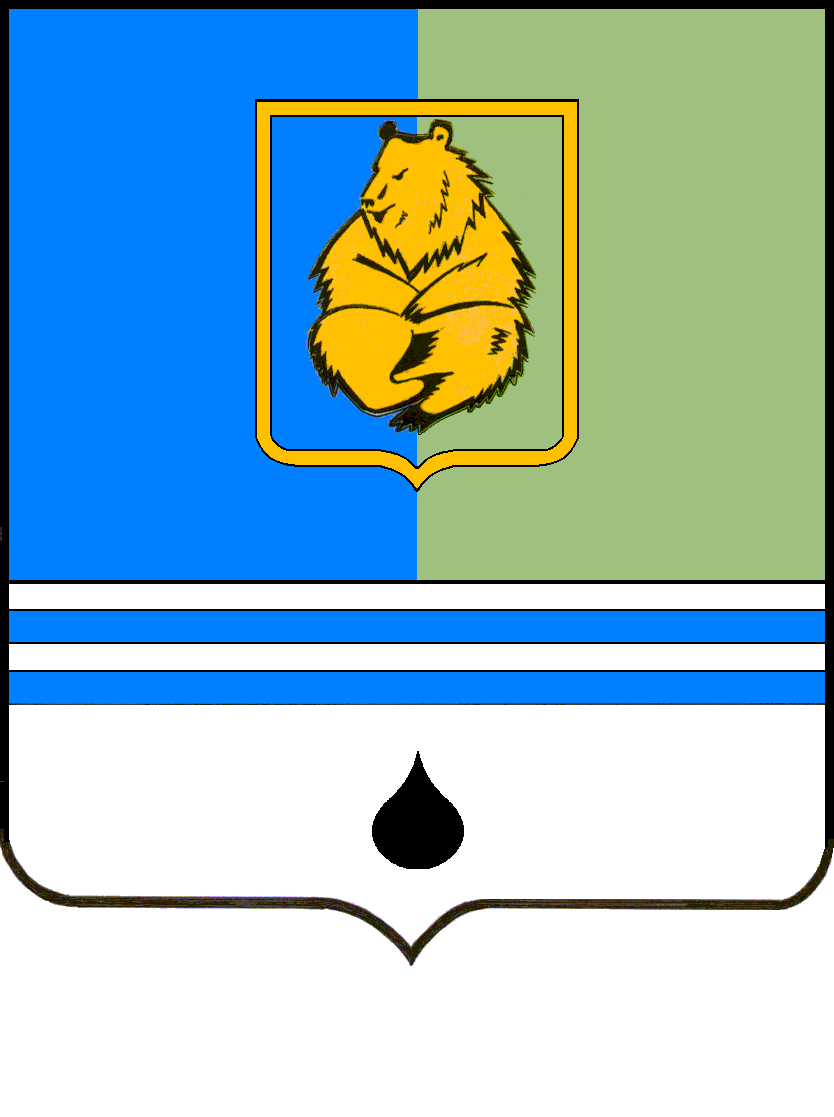 РЕШЕНИЕДУМЫ ГОРОДА КОГАЛЫМАХанты-Мансийского автономного округа – ЮгрыРЕШЕНИЕДУМЫ ГОРОДА КОГАЛЫМАХанты-Мансийского автономного округа – ЮгрыРЕШЕНИЕДУМЫ ГОРОДА КОГАЛЫМАХанты-Мансийского автономного округа – ЮгрыРЕШЕНИЕДУМЫ ГОРОДА КОГАЛЫМАХанты-Мансийского автономного округа – Югрыот [Дата документа]от [Дата документа]№ [Номер документа]№ [Номер документа]Председатель Думыгорода Когалыма[штамп ЭП подписывающего]   [штамп ЭП подписывающего]А.Ю. Говорищевариложение к решению Думы города Когалымариложение к решению Думы города Когалымаот [REGDATESTAMP]№ [REGNUMSTAMP]Наименование муниципальной программыРазвитие институтов гражданского общества города КогалымаСроки реализации муниципальной программы2024-2028 годыКуратор муниципальной программы Заместитель главы города Когалыма Юрьева Людмила Анатольевна Заместитель главы города Когалыма Юрьева Людмила Анатольевна Заместитель главы города Когалыма Юрьева Людмила Анатольевна Ответственный исполнитель муниципальной программы Сектор по социальным вопросам Администрации города КогалымаСектор по социальным вопросам Администрации города КогалымаСектор по социальным вопросам Администрации города КогалымаСоисполнители муниципальной программы - Управление внутренней политики Администрации города Когалыма;- Сектор пресс-службы Администрации города Когалыма (далее - сектор пресс-службы);- Сектор пресс-службы (Муниципальное казенное учреждение «Редакция газеты «Когалымский вестник») (далее - сектор пресс-службы (МКУ «Редакция газеты «Когалымский вестник»).- Управление внутренней политики Администрации города Когалыма;- Сектор пресс-службы Администрации города Когалыма (далее - сектор пресс-службы);- Сектор пресс-службы (Муниципальное казенное учреждение «Редакция газеты «Когалымский вестник») (далее - сектор пресс-службы (МКУ «Редакция газеты «Когалымский вестник»).- Управление внутренней политики Администрации города Когалыма;- Сектор пресс-службы Администрации города Когалыма (далее - сектор пресс-службы);- Сектор пресс-службы (Муниципальное казенное учреждение «Редакция газеты «Когалымский вестник») (далее - сектор пресс-службы (МКУ «Редакция газеты «Когалымский вестник»).Национальная цель---Цели муниципальной программы 1. Создание условий для развития институтов гражданского общества города Когалыма и реализации гражданских инициатив.2. Формирование активной жизненной позиции у жителей города Когалыма.3. Формирование культуры открытости в системе муниципального управления.4. Обеспечение деятельности отдельных структурных подразделений Администрации города Когалыма.1. Создание условий для развития институтов гражданского общества города Когалыма и реализации гражданских инициатив.2. Формирование активной жизненной позиции у жителей города Когалыма.3. Формирование культуры открытости в системе муниципального управления.4. Обеспечение деятельности отдельных структурных подразделений Администрации города Когалыма.1. Создание условий для развития институтов гражданского общества города Когалыма и реализации гражданских инициатив.2. Формирование активной жизненной позиции у жителей города Когалыма.3. Формирование культуры открытости в системе муниципального управления.4. Обеспечение деятельности отдельных структурных подразделений Администрации города Когалыма.Задачи муниципальной программы1. Обеспечение поддержки гражданских инициатив.2. Привлечение общественного внимания к деятельности и заслугам отдельных граждан, проживающих на территории города Когалыма, выражение общественного признания их заслуг.3. Обеспечение информационной открытости деятельности Администрации города Когалыма и эффективного информационного взаимодействия власти и общества.4.Организационное обеспечение реализации муниципальной программы посредством осуществления отдельными структурными подразделениями Администрации города Когалыма своих полномочий.1. Обеспечение поддержки гражданских инициатив.2. Привлечение общественного внимания к деятельности и заслугам отдельных граждан, проживающих на территории города Когалыма, выражение общественного признания их заслуг.3. Обеспечение информационной открытости деятельности Администрации города Когалыма и эффективного информационного взаимодействия власти и общества.4.Организационное обеспечение реализации муниципальной программы посредством осуществления отдельными структурными подразделениями Администрации города Когалыма своих полномочий.1. Обеспечение поддержки гражданских инициатив.2. Привлечение общественного внимания к деятельности и заслугам отдельных граждан, проживающих на территории города Когалыма, выражение общественного признания их заслуг.3. Обеспечение информационной открытости деятельности Администрации города Когалыма и эффективного информационного взаимодействия власти и общества.4.Организационное обеспечение реализации муниципальной программы посредством осуществления отдельными структурными подразделениями Администрации города Когалыма своих полномочий.1. Обеспечение поддержки гражданских инициатив.2. Привлечение общественного внимания к деятельности и заслугам отдельных граждан, проживающих на территории города Когалыма, выражение общественного признания их заслуг.3. Обеспечение информационной открытости деятельности Администрации города Когалыма и эффективного информационного взаимодействия власти и общества.4.Организационное обеспечение реализации муниципальной программы посредством осуществления отдельными структурными подразделениями Администрации города Когалыма своих полномочий.1. Обеспечение поддержки гражданских инициатив.2. Привлечение общественного внимания к деятельности и заслугам отдельных граждан, проживающих на территории города Когалыма, выражение общественного признания их заслуг.3. Обеспечение информационной открытости деятельности Администрации города Когалыма и эффективного информационного взаимодействия власти и общества.4.Организационное обеспечение реализации муниципальной программы посредством осуществления отдельными структурными подразделениями Администрации города Когалыма своих полномочий.1. Обеспечение поддержки гражданских инициатив.2. Привлечение общественного внимания к деятельности и заслугам отдельных граждан, проживающих на территории города Когалыма, выражение общественного признания их заслуг.3. Обеспечение информационной открытости деятельности Администрации города Когалыма и эффективного информационного взаимодействия власти и общества.4.Организационное обеспечение реализации муниципальной программы посредством осуществления отдельными структурными подразделениями Администрации города Когалыма своих полномочий.1. Обеспечение поддержки гражданских инициатив.2. Привлечение общественного внимания к деятельности и заслугам отдельных граждан, проживающих на территории города Когалыма, выражение общественного признания их заслуг.3. Обеспечение информационной открытости деятельности Администрации города Когалыма и эффективного информационного взаимодействия власти и общества.4.Организационное обеспечение реализации муниципальной программы посредством осуществления отдельными структурными подразделениями Администрации города Когалыма своих полномочий.1. Обеспечение поддержки гражданских инициатив.2. Привлечение общественного внимания к деятельности и заслугам отдельных граждан, проживающих на территории города Когалыма, выражение общественного признания их заслуг.3. Обеспечение информационной открытости деятельности Администрации города Когалыма и эффективного информационного взаимодействия власти и общества.4.Организационное обеспечение реализации муниципальной программы посредством осуществления отдельными структурными подразделениями Администрации города Когалыма своих полномочий.1. Обеспечение поддержки гражданских инициатив.2. Привлечение общественного внимания к деятельности и заслугам отдельных граждан, проживающих на территории города Когалыма, выражение общественного признания их заслуг.3. Обеспечение информационной открытости деятельности Администрации города Когалыма и эффективного информационного взаимодействия власти и общества.4.Организационное обеспечение реализации муниципальной программы посредством осуществления отдельными структурными подразделениями Администрации города Когалыма своих полномочий.1. Обеспечение поддержки гражданских инициатив.2. Привлечение общественного внимания к деятельности и заслугам отдельных граждан, проживающих на территории города Когалыма, выражение общественного признания их заслуг.3. Обеспечение информационной открытости деятельности Администрации города Когалыма и эффективного информационного взаимодействия власти и общества.4.Организационное обеспечение реализации муниципальной программы посредством осуществления отдельными структурными подразделениями Администрации города Когалыма своих полномочий.1. Обеспечение поддержки гражданских инициатив.2. Привлечение общественного внимания к деятельности и заслугам отдельных граждан, проживающих на территории города Когалыма, выражение общественного признания их заслуг.3. Обеспечение информационной открытости деятельности Администрации города Когалыма и эффективного информационного взаимодействия власти и общества.4.Организационное обеспечение реализации муниципальной программы посредством осуществления отдельными структурными подразделениями Администрации города Когалыма своих полномочий.1. Обеспечение поддержки гражданских инициатив.2. Привлечение общественного внимания к деятельности и заслугам отдельных граждан, проживающих на территории города Когалыма, выражение общественного признания их заслуг.3. Обеспечение информационной открытости деятельности Администрации города Когалыма и эффективного информационного взаимодействия власти и общества.4.Организационное обеспечение реализации муниципальной программы посредством осуществления отдельными структурными подразделениями Администрации города Когалыма своих полномочий.Подпрограммы1. Поддержка социально ориентированных некоммерческих организаций города Когалыма2. Поддержка граждан, внесших значительный вклад в развитие гражданского общества3. Информационная открытость деятельности Администрации города Когалыма4. Создание условий для выполнения отдельными структурными подразделениями Администрации города Когалыма своих полномочий1. Поддержка социально ориентированных некоммерческих организаций города Когалыма2. Поддержка граждан, внесших значительный вклад в развитие гражданского общества3. Информационная открытость деятельности Администрации города Когалыма4. Создание условий для выполнения отдельными структурными подразделениями Администрации города Когалыма своих полномочий1. Поддержка социально ориентированных некоммерческих организаций города Когалыма2. Поддержка граждан, внесших значительный вклад в развитие гражданского общества3. Информационная открытость деятельности Администрации города Когалыма4. Создание условий для выполнения отдельными структурными подразделениями Администрации города Когалыма своих полномочий1. Поддержка социально ориентированных некоммерческих организаций города Когалыма2. Поддержка граждан, внесших значительный вклад в развитие гражданского общества3. Информационная открытость деятельности Администрации города Когалыма4. Создание условий для выполнения отдельными структурными подразделениями Администрации города Когалыма своих полномочий1. Поддержка социально ориентированных некоммерческих организаций города Когалыма2. Поддержка граждан, внесших значительный вклад в развитие гражданского общества3. Информационная открытость деятельности Администрации города Когалыма4. Создание условий для выполнения отдельными структурными подразделениями Администрации города Когалыма своих полномочий1. Поддержка социально ориентированных некоммерческих организаций города Когалыма2. Поддержка граждан, внесших значительный вклад в развитие гражданского общества3. Информационная открытость деятельности Администрации города Когалыма4. Создание условий для выполнения отдельными структурными подразделениями Администрации города Когалыма своих полномочий1. Поддержка социально ориентированных некоммерческих организаций города Когалыма2. Поддержка граждан, внесших значительный вклад в развитие гражданского общества3. Информационная открытость деятельности Администрации города Когалыма4. Создание условий для выполнения отдельными структурными подразделениями Администрации города Когалыма своих полномочий1. Поддержка социально ориентированных некоммерческих организаций города Когалыма2. Поддержка граждан, внесших значительный вклад в развитие гражданского общества3. Информационная открытость деятельности Администрации города Когалыма4. Создание условий для выполнения отдельными структурными подразделениями Администрации города Когалыма своих полномочий1. Поддержка социально ориентированных некоммерческих организаций города Когалыма2. Поддержка граждан, внесших значительный вклад в развитие гражданского общества3. Информационная открытость деятельности Администрации города Когалыма4. Создание условий для выполнения отдельными структурными подразделениями Администрации города Когалыма своих полномочий1. Поддержка социально ориентированных некоммерческих организаций города Когалыма2. Поддержка граждан, внесших значительный вклад в развитие гражданского общества3. Информационная открытость деятельности Администрации города Когалыма4. Создание условий для выполнения отдельными структурными подразделениями Администрации города Когалыма своих полномочий1. Поддержка социально ориентированных некоммерческих организаций города Когалыма2. Поддержка граждан, внесших значительный вклад в развитие гражданского общества3. Информационная открытость деятельности Администрации города Когалыма4. Создание условий для выполнения отдельными структурными подразделениями Администрации города Когалыма своих полномочий1. Поддержка социально ориентированных некоммерческих организаций города Когалыма2. Поддержка граждан, внесших значительный вклад в развитие гражданского общества3. Информационная открытость деятельности Администрации города Когалыма4. Создание условий для выполнения отдельными структурными подразделениями Администрации города Когалыма своих полномочийЦелевые показатели муниципальной программы№п/пНаименование целевого показателяДокумент – основаниеЗначение показателя по годамЗначение показателя по годамЗначение показателя по годамЗначение показателя по годамЗначение показателя по годамЗначение показателя по годамЗначение показателя по годамЗначение показателя по годамЗначение показателя по годамЦелевые показатели муниципальной программы№п/пНаименование целевого показателяДокумент – основаниеБазовое значение20242025202620272028На момент окончания реализации муниципальной программыОтветственный исполнитель/ соисполнитель за достижение показателяЦелевые показатели муниципальной программыIОбеспечение проведения конкурса социально значимых проектов,среди социальноориентированных некоммерческих организаций города Когалыма, единиц <1>Федеральный закон от 12.01.1996 №7-ФЗ «О некоммерческих организациях», Постановление Администрации города Когалыма от 09.07.2021 №1388 «Об утверждении порядка предоставления гранта в форме субсидий на реализацию проекта победителям конкурса социально значимых проектов среди социально ориентированных некоммерческих организаций города Когалыма» 1111111СпоСВIIРеализация мероприятий для социально ориентированных некоммерческих организаций, осуществляющих деятельность в городе Когалыме, единиц <2>Федеральный закон от 12.01.1996 №7-ФЗ «О некоммерческих организациях»545657585960606161СпоСВСпоСВIIIОбеспечение проведения городского конкурса на присуждение премии «Общественное признание» с целью признания заслуг граждан, внесших значительный вклад в развитие города Когалыма, единиц<3>Федеральный закон от 06.10.2003 №131-ФЗ  «Об общих принципах организации местного самоуправления в Российской Федерации», постановление Администрации города Когалыма об организации и проведении городского конкурса на присуждение премии «Общественное признание» (утверждается ежегодно)1111111111УВПIVОбеспечение публикации информационных выпусков<4>:- газеты Когалымский вестник», единиц;- сюжетов ТРК «Инфосервис», минутФедеральный закон от 12.01.1996 №7-ФЗ «О некоммерческих организациях», Федеральный закон от 03.11.2006   №174-ФЗ «Об автономных учреждениях»,   Федеральный закон от 08.08.2001 №129-ФЗ «О государственной регистрации юридических лиц и индивидуальных предпринимателей», постановление Администрации города Когалыма от 30.12.2011               № 3337 «Об утверждении Порядка создания, реорганизации, изменении типа и ликвидации муниципальных учреждений города Когалыма, а также утверждения их уставов и внесения в них изменений», 104104104104104104104Сектор пресс-службы (МКУ редакция «Когалымский вестник»IVОбеспечение публикации информационных выпусков<4>:- газеты Когалымский вестник», единиц;- сюжетов ТРК «Инфосервис», минутФедеральный закон от 12.01.1996 №7-ФЗ «О некоммерческих организациях», Федеральный закон от 03.11.2006   №174-ФЗ «Об автономных учреждениях»,   Федеральный закон от 08.08.2001 №129-ФЗ «О государственной регистрации юридических лиц и индивидуальных предпринимателей», постановление Администрации города Когалыма от 30.12.2011               № 3337 «Об утверждении Порядка создания, реорганизации, изменении типа и ликвидации муниципальных учреждений города Когалыма, а также утверждения их уставов и внесения в них изменений», 123,57123,57123,57123,57123,57123,57123,57Сектор пресс-службыпостановление Администрации города Когалыма от 20.02.2014 № 339 «О создании муниципального автономного учреждения «Редакция газеты «Когалымский вестник», постановление Администрации города Когалыма от 14.10.2016 № 2478 «Об изменении типа учреждения МАУ «Редакция газеты «Когалымский вестник»VУвеличение количества опубликованных материалов о деятельности органов местного самоуправления на официальном сайте Администрации города Когалыма, подготовленных специалистами сектора пресс-службы, единиц <5>Распоряжение Администрации города Когалыма №126-р от 01.07.2015 «Об утверждении положения о секторе пресс-службы Администрации города Когалыма» 1700190020002000200020002000Сектор пресс-службыVIОбеспечение условий для выполнения полномочий и функций, возложенных на органы местного самоуправления города Когалыма, процент <6>Федеральный закон от 06.10.2003 №131-ФЗ  «Об общих принципах организации местного самоуправления в Российской Федерации», решение Думы города Когалыма от 28.02.2023 №230-ГД «О внесении изменений в решение Думы города Когалыма от 09.02.2006 №206-ГД», распоряжение Администрации города Когалыма  от 27.10.2022 № 187-р «Об утверждении штатного расписания муниципального казенного учреждения «Администрация города Когалыма» на 2023 год 100100100100100100100СпоСВ/сектор пресс-службы/УВПVIIСохранение доли почетных граждан города Когалыма, обеспеченных мерами социальной поддержки, имеющих право на их получение и обратившихся за их получением, процент<7>Решение Думы города Когалыма от 23.09.2014 №456-ГД «Об утверждении порядка оказания поддержки лицам, удостоенным звания «Почётный гражданин города Когалыма»100100100100100100100СпоСВПараметры финансового обеспечения муниципальной программыИсточники финансированияРасходы по годам (тыс. рублей)Расходы по годам (тыс. рублей)Расходы по годам (тыс. рублей)Расходы по годам (тыс. рублей)Расходы по годам (тыс. рублей)Расходы по годам (тыс. рублей)Расходы по годам (тыс. рублей)Параметры финансового обеспечения муниципальной программыИсточники финансированияВсего20242025202620272028Параметры финансового обеспечения муниципальной программывсего232 407,7047 734,5047 754,4045 639,6045 639,6045 639,60Параметры финансового обеспечения муниципальной программыфедеральный бюджет0,00,00,00,00,00,0Параметры финансового обеспечения муниципальной программыбюджет автономного округа0,00,00,00,00,00,0Параметры финансового обеспечения муниципальной программыбюджет города Когалыма232 407,7047 734,5047 754,4045 639,6045 639,6045 639,60Параметры финансового обеспечения портфеля проектов, проекта, направленных, в том числе на реализацию в автономном округе национальных проектов (программ) Российской Федерации участие, в котором принимает город КогалымИсточники финансированияРасходы по годам (тыс. рублей)Расходы по годам (тыс. рублей)Расходы по годам (тыс. рублей)Расходы по годам (тыс. рублей)Расходы по годам (тыс. рублей)Расходы по годам (тыс. рублей)Расходы по годам (тыс. рублей)Параметры финансового обеспечения портфеля проектов, проекта, направленных, в том числе на реализацию в автономном округе национальных проектов (программ) Российской Федерации участие, в котором принимает город КогалымИсточники финансированияВсего20242025202620272028Параметры финансового обеспечения портфеля проектов, проекта, направленных, в том числе на реализацию в автономном округе национальных проектов (программ) Российской Федерации участие, в котором принимает город Когалымвсего0,00,00,00,00,00,0Параметры финансового обеспечения портфеля проектов, проекта, направленных, в том числе на реализацию в автономном округе национальных проектов (программ) Российской Федерации участие, в котором принимает город Когалымфедеральный бюджет0,00,00,00,00,00,0Параметры финансового обеспечения портфеля проектов, проекта, направленных, в том числе на реализацию в автономном округе национальных проектов (программ) Российской Федерации участие, в котором принимает город Когалымбюджет автономного округа0,00,00,00,00,00,0Параметры финансового обеспечения портфеля проектов, проекта, направленных, в том числе на реализацию в автономном округе национальных проектов (программ) Российской Федерации участие, в котором принимает город Когалымбюджет города Когалыма0,00,00,00,00,00,0Параметры финансового обеспечения портфеля проектов, проекта, направленных, в том числе на реализацию в автономном округе национальных проектов (программ) Российской Федерации участие, в котором принимает город Когалыминые источники финансирования0,00,00,00,00,00,0Объем налоговых расходов города КогалымаРасходы по годам (тыс. рублей)Расходы по годам (тыс. рублей)Расходы по годам (тыс. рублей)Расходы по годам (тыс. рублей)Расходы по годам (тыс. рублей)Расходы по годам (тыс. рублей)Расходы по годам (тыс. рублей)Объем налоговых расходов города КогалымаВсего202420252026202720280,00,00,00,00,00,0Таблица 1Таблица 1Таблица 1Таблица 1Таблица 1Распределение финансовых ресурсов муниципальной программы (по годам)Распределение финансовых ресурсов муниципальной программы (по годам)Распределение финансовых ресурсов муниципальной программы (по годам)Распределение финансовых ресурсов муниципальной программы (по годам)Распределение финансовых ресурсов муниципальной программы (по годам)Распределение финансовых ресурсов муниципальной программы (по годам)Распределение финансовых ресурсов муниципальной программы (по годам)Распределение финансовых ресурсов муниципальной программы (по годам)Распределение финансовых ресурсов муниципальной программы (по годам)Распределение финансовых ресурсов муниципальной программы (по годам)Номер структурного элемента (основного мероприятия)Структурный элемент (основное мероприятие муниципальной программы)Ответственный исполнитель/    соисполнитель, учреждение, организацияИсточники финансирования Источники финансирования Финансовые затраты на реализацию, тыс.рублейФинансовые затраты на реализацию, тыс.рублейФинансовые затраты на реализацию, тыс.рублейФинансовые затраты на реализацию, тыс.рублейФинансовые затраты на реализацию, тыс.рублейФинансовые затраты на реализацию, тыс.рублейФинансовые затраты на реализацию, тыс.рублейНомер структурного элемента (основного мероприятия)Структурный элемент (основное мероприятие муниципальной программы)Ответственный исполнитель/    соисполнитель, учреждение, организацияИсточники финансирования Источники финансирования Финансовые затраты на реализацию, тыс.рублейФинансовые затраты на реализацию, тыс.рублейФинансовые затраты на реализацию, тыс.рублейФинансовые затраты на реализацию, тыс.рублейФинансовые затраты на реализацию, тыс.рублейФинансовые затраты на реализацию, тыс.рублейФинансовые затраты на реализацию, тыс.рублейНомер структурного элемента (основного мероприятия)Структурный элемент (основное мероприятие муниципальной программы)Ответственный исполнитель/    соисполнитель, учреждение, организацияИсточники финансирования Источники финансирования всегоНомер структурного элемента (основного мероприятия)Структурный элемент (основное мероприятие муниципальной программы)Ответственный исполнитель/    соисполнитель, учреждение, организацияИсточники финансирования Источники финансирования всего202420252026202720282028Номер структурного элемента (основного мероприятия)Структурный элемент (основное мероприятие муниципальной программы)Ответственный исполнитель/    соисполнитель, учреждение, организацияИсточники финансирования Источники финансирования всего202420252026202720282028123445789101111Цель: Создание условий для развития институтов гражданского общества города Когалыма и реализации гражданских инициативЦель: Создание условий для развития институтов гражданского общества города Когалыма и реализации гражданских инициативЦель: Создание условий для развития институтов гражданского общества города Когалыма и реализации гражданских инициативЦель: Создание условий для развития институтов гражданского общества города Когалыма и реализации гражданских инициативЦель: Создание условий для развития институтов гражданского общества города Когалыма и реализации гражданских инициативЦель: Создание условий для развития институтов гражданского общества города Когалыма и реализации гражданских инициативЦель: Создание условий для развития институтов гражданского общества города Когалыма и реализации гражданских инициативЦель: Создание условий для развития институтов гражданского общества города Когалыма и реализации гражданских инициативЦель: Создание условий для развития институтов гражданского общества города Когалыма и реализации гражданских инициативЦель: Создание условий для развития институтов гражданского общества города Когалыма и реализации гражданских инициативЦель: Создание условий для развития институтов гражданского общества города Когалыма и реализации гражданских инициативЦель: Создание условий для развития институтов гражданского общества города Когалыма и реализации гражданских инициативЦель: Создание условий для развития институтов гражданского общества города Когалыма и реализации гражданских инициативЗадача №1. Обеспечение поддержки гражданских инициативЗадача №1. Обеспечение поддержки гражданских инициативЗадача №1. Обеспечение поддержки гражданских инициативЗадача №1. Обеспечение поддержки гражданских инициативЗадача №1. Обеспечение поддержки гражданских инициативЗадача №1. Обеспечение поддержки гражданских инициативЗадача №1. Обеспечение поддержки гражданских инициативЗадача №1. Обеспечение поддержки гражданских инициативЗадача №1. Обеспечение поддержки гражданских инициативЗадача №1. Обеспечение поддержки гражданских инициативЗадача №1. Обеспечение поддержки гражданских инициативЗадача №1. Обеспечение поддержки гражданских инициативЗадача №1. Обеспечение поддержки гражданских инициатив                 Подпрограмма 1. Поддержка социально ориентированных некоммерческих организаций города Когалыма                                                                                                     Подпрограмма 1. Поддержка социально ориентированных некоммерческих организаций города Когалыма                                                                                                     Подпрограмма 1. Поддержка социально ориентированных некоммерческих организаций города Когалыма                                                                                                     Подпрограмма 1. Поддержка социально ориентированных некоммерческих организаций города Когалыма                                                                                                     Подпрограмма 1. Поддержка социально ориентированных некоммерческих организаций города Когалыма                                                                                                     Подпрограмма 1. Поддержка социально ориентированных некоммерческих организаций города Когалыма                                                                                                     Подпрограмма 1. Поддержка социально ориентированных некоммерческих организаций города Когалыма                                                                                                     Подпрограмма 1. Поддержка социально ориентированных некоммерческих организаций города Когалыма                                                                                                     Подпрограмма 1. Поддержка социально ориентированных некоммерческих организаций города Когалыма                                                                                                     Подпрограмма 1. Поддержка социально ориентированных некоммерческих организаций города Когалыма                                                                                                     Подпрограмма 1. Поддержка социально ориентированных некоммерческих организаций города Когалыма                                                                                                     Подпрограмма 1. Поддержка социально ориентированных некоммерческих организаций города Когалыма                                                                                                     Подпрограмма 1. Поддержка социально ориентированных некоммерческих организаций города Когалыма                                                                                    Процессная частьПроцессная частьПроцессная частьПроцессная частьПроцессная частьПроцессная частьПроцессная частьПроцессная частьПроцессная частьПроцессная частьПроцессная частьПроцессная частьПроцессная часть1.1.Поддержка социально ориентированных некоммерческих организаций (I,II)СпоСВ/УВПвсеговсего25 468,106 362,506 362,504 247,704 247,704 247,704 247,701.1.Поддержка социально ориентированных некоммерческих организаций (I,II)СпоСВ/УВПфедеральный бюджетфедеральный бюджет0,000,000,000,000,000,000,001.1.Поддержка социально ориентированных некоммерческих организаций (I,II)СпоСВ/УВПбюджет автономного округабюджет автономного округа0,000,000,000,000,000,000,001.1.Поддержка социально ориентированных некоммерческих организаций (I,II)СпоСВ/УВПбюджет города Когалымабюджет города Когалыма25 468,106 362,506 362,504 247,704 247,704 247,704 247,701.1.Поддержка социально ориентированных некоммерческих организаций (I,II)СпоСВ/УВПиные источники финансированияиные источники финансирования0,000,000,000,000,000,000,001.1.1.Организация и проведение конкурса социально значимых проектов среди социально
ориентированных некоммерческих организаций города КогалымаСпоСВвсеговсего5 000,001 000,001 000,001 000,001 000,001 000,001 000,001.1.1.Организация и проведение конкурса социально значимых проектов среди социально
ориентированных некоммерческих организаций города КогалымаСпоСВбюджет города Когалымабюджет города Когалыма5 000,001 000,001 000,001 000,001 000,001 000,001 000,001.1.2.Предоставление субсидии некоммерческой организации, не являющейся государственным (муниципальными) учреждением, в целях финансового обеспечения затрат на выполнение функций ресурсного центра поддержки НКОУВПвсеговсего20 468,105 362,505 362,503 247,703 247,703 247,703 247,701.1.2.Предоставление субсидии некоммерческой организации, не являющейся государственным (муниципальными) учреждением, в целях финансового обеспечения затрат на выполнение функций ресурсного центра поддержки НКОУВПбюджет города Когалымабюджет города Когалыма20 468,105 362,505 362,503 247,703 247,703 247,703 247,70Итого по подпрограмме 1Итого по подпрограмме 1Итого по подпрограмме 1всего25 468,1025 468,106 362,506 362,504 247,704 247,704 247,704 247,70Итого по подпрограмме 1Итого по подпрограмме 1Итого по подпрограмме 1федеральный бюджет0,000,000,000,000,000,000,000,00Итого по подпрограмме 1Итого по подпрограмме 1Итого по подпрограмме 1бюджет автономного округа0,000,000,000,000,000,000,000,00Итого по подпрограмме 1Итого по подпрограмме 1Итого по подпрограмме 1бюджет города Когалыма25 468,1025 468,106 362,506 362,504 247,704 247,704 247,704 247,70Итого по подпрограмме 1Итого по подпрограмме 1Итого по подпрограмме 1иные источники финансирования0,000,000,000,000,000,000,000,00В том числе:В том числе:В том числе:В том числе:В том числе:В том числе:В том числе:В том числе:В том числе:В том числе:В том числе:В том числе:В том числе:Процессная часть подпрограммы 1Процессная часть подпрограммы 1Процессная часть подпрограммы 1всего25 468,1025 468,106 362,506 362,504 247,704 247,704 247,704 247,70Процессная часть подпрограммы 1Процессная часть подпрограммы 1Процессная часть подпрограммы 1федеральный бюджет0,000,000,000,000,000,000,000,00Процессная часть подпрограммы 1Процессная часть подпрограммы 1Процессная часть подпрограммы 1бюджет автономного округа0,000,000,000,000,000,000,000,00Процессная часть подпрограммы 1Процессная часть подпрограммы 1Процессная часть подпрограммы 1бюджет города Когалыма25 468,1025 468,106 362,506 362,504 247,704 247,704 247,704 247,70Процессная часть подпрограммы 1Процессная часть подпрограммы 1Процессная часть подпрограммы 1иные источники финансирования0,000,000,000,000,000,000,000,00Цель: Формирование активной жизненной позиции у жителей города КогалымаЦель: Формирование активной жизненной позиции у жителей города КогалымаЦель: Формирование активной жизненной позиции у жителей города КогалымаЦель: Формирование активной жизненной позиции у жителей города КогалымаЦель: Формирование активной жизненной позиции у жителей города КогалымаЦель: Формирование активной жизненной позиции у жителей города КогалымаЦель: Формирование активной жизненной позиции у жителей города КогалымаЦель: Формирование активной жизненной позиции у жителей города КогалымаЦель: Формирование активной жизненной позиции у жителей города КогалымаЦель: Формирование активной жизненной позиции у жителей города КогалымаЦель: Формирование активной жизненной позиции у жителей города КогалымаЦель: Формирование активной жизненной позиции у жителей города КогалымаЦель: Формирование активной жизненной позиции у жителей города КогалымаЗадача №2. Привлечение общественного внимания к деятельности и заслугам отдельных граждан, проживающих на территории города Когалыма, выражение общественного признания их заслугЗадача №2. Привлечение общественного внимания к деятельности и заслугам отдельных граждан, проживающих на территории города Когалыма, выражение общественного признания их заслугЗадача №2. Привлечение общественного внимания к деятельности и заслугам отдельных граждан, проживающих на территории города Когалыма, выражение общественного признания их заслугЗадача №2. Привлечение общественного внимания к деятельности и заслугам отдельных граждан, проживающих на территории города Когалыма, выражение общественного признания их заслугЗадача №2. Привлечение общественного внимания к деятельности и заслугам отдельных граждан, проживающих на территории города Когалыма, выражение общественного признания их заслугЗадача №2. Привлечение общественного внимания к деятельности и заслугам отдельных граждан, проживающих на территории города Когалыма, выражение общественного признания их заслугЗадача №2. Привлечение общественного внимания к деятельности и заслугам отдельных граждан, проживающих на территории города Когалыма, выражение общественного признания их заслугЗадача №2. Привлечение общественного внимания к деятельности и заслугам отдельных граждан, проживающих на территории города Когалыма, выражение общественного признания их заслугЗадача №2. Привлечение общественного внимания к деятельности и заслугам отдельных граждан, проживающих на территории города Когалыма, выражение общественного признания их заслугЗадача №2. Привлечение общественного внимания к деятельности и заслугам отдельных граждан, проживающих на территории города Когалыма, выражение общественного признания их заслугЗадача №2. Привлечение общественного внимания к деятельности и заслугам отдельных граждан, проживающих на территории города Когалыма, выражение общественного признания их заслугЗадача №2. Привлечение общественного внимания к деятельности и заслугам отдельных граждан, проживающих на территории города Когалыма, выражение общественного признания их заслугЗадача №2. Привлечение общественного внимания к деятельности и заслугам отдельных граждан, проживающих на территории города Когалыма, выражение общественного признания их заслугПодпрограмма 2. Поддержка граждан, внесших значительный вклад в развитие гражданского обществаПодпрограмма 2. Поддержка граждан, внесших значительный вклад в развитие гражданского обществаПодпрограмма 2. Поддержка граждан, внесших значительный вклад в развитие гражданского обществаПодпрограмма 2. Поддержка граждан, внесших значительный вклад в развитие гражданского обществаПодпрограмма 2. Поддержка граждан, внесших значительный вклад в развитие гражданского обществаПодпрограмма 2. Поддержка граждан, внесших значительный вклад в развитие гражданского обществаПодпрограмма 2. Поддержка граждан, внесших значительный вклад в развитие гражданского обществаПодпрограмма 2. Поддержка граждан, внесших значительный вклад в развитие гражданского обществаПодпрограмма 2. Поддержка граждан, внесших значительный вклад в развитие гражданского обществаПодпрограмма 2. Поддержка граждан, внесших значительный вклад в развитие гражданского обществаПодпрограмма 2. Поддержка граждан, внесших значительный вклад в развитие гражданского обществаПодпрограмма 2. Поддержка граждан, внесших значительный вклад в развитие гражданского обществаПодпрограмма 2. Поддержка граждан, внесших значительный вклад в развитие гражданского обществаПроцессная частьПроцессная частьПроцессная частьПроцессная частьПроцессная частьПроцессная частьПроцессная частьПроцессная частьПроцессная частьПроцессная частьПроцессная частьПроцессная частьПроцессная часть2.1.Оказание поддержки гражданам удостоенным звания «Почётный гражданин города Когалыма» (VII)СпоСВвсеговсего5 120,001 024,001 024,001 024,001 024,001 024,001 024,002.1.Оказание поддержки гражданам удостоенным звания «Почётный гражданин города Когалыма» (VII)СпоСВфедеральный бюджетфедеральный бюджет0,000,000,000,000,000,000,002.1.Оказание поддержки гражданам удостоенным звания «Почётный гражданин города Когалыма» (VII)СпоСВбюджет автономного округабюджет автономного округа0,000,000,000,000,000,000,002.1.Оказание поддержки гражданам удостоенным звания «Почётный гражданин города Когалыма» (VII)СпоСВбюджет города Когалымабюджет города Когалыма5 120,001 024,001 024,001 024,001 024,001 024,001 024,002.1.Оказание поддержки гражданам удостоенным звания «Почётный гражданин города Когалыма» (VII)СпоСВиные источники финансированияиные источники финансирования0,000,000,000,000,000,000,002.2.Организация и проведение городского конкурса на присуждение премии «Общественное признание» (III)УВПвсеговсего0,000,000,000,000,000,000,002.2.Организация и проведение городского конкурса на присуждение премии «Общественное признание» (III)УВПфедеральный бюджетфедеральный бюджет0,000,000,000,000,000,000,002.2.Организация и проведение городского конкурса на присуждение премии «Общественное признание» (III)УВПбюджет автономного округабюджет автономного округа0,000,000,000,000,000,000,002.2.Организация и проведение городского конкурса на присуждение премии «Общественное признание» (III)УВПбюджет города Когалымабюджет города Когалыма0,000,000,000,000,000,000,002.2.Организация и проведение городского конкурса на присуждение премии «Общественное признание» (III)УВПиные источники финансированияиные источники финансирования0,000,000,000,000,000,000,00Итого по подпрограмме 2Итого по подпрограмме 2Итого по подпрограмме 2всего5 120,005 120,001 024,001 024,001 024,001 024,001 024,001 024,00Итого по подпрограмме 2Итого по подпрограмме 2Итого по подпрограмме 2федеральный бюджет0,000,000,000,000,000,000,000,00Итого по подпрограмме 2Итого по подпрограмме 2Итого по подпрограмме 2бюджет автономного округа0,000,000,000,000,000,000,000,00Итого по подпрограмме 2Итого по подпрограмме 2Итого по подпрограмме 2бюджет города Когалыма5 120,005 120,001 024,001 024,001 024,001 024,001 024,001 024,00Итого по подпрограмме 2Итого по подпрограмме 2Итого по подпрограмме 2иные источники финансирования0,000,000,000,000,000,000,000,00В том числе:В том числе:В том числе:В том числе:В том числе:В том числе:В том числе:В том числе:В том числе:В том числе:В том числе:В том числе:В том числе:Процессная часть подпрограммы 2Процессная часть подпрограммы 2Процессная часть подпрограммы 2всего5 120,005 120,001 024,001 024,001 024,001 024,001 024,001 024,00Процессная часть подпрограммы 2Процессная часть подпрограммы 2Процессная часть подпрограммы 2федеральный бюджет0,000,000,000,000,000,000,000,00Процессная часть подпрограммы 2Процессная часть подпрограммы 2Процессная часть подпрограммы 2бюджет автономного округа0,000,000,000,000,000,000,000,00Процессная часть подпрограммы 2Процессная часть подпрограммы 2Процессная часть подпрограммы 2бюджет города Когалыма5 120,005 120,001 024,001 024,001 024,001 024,001 024,001 024,00Процессная часть подпрограммы 2Процессная часть подпрограммы 2Процессная часть подпрограммы 2иные источники финансирования0,000,000,000,000,000,000,000,00Цель: Формирование культуры открытости в системе муниципального управленияЦель: Формирование культуры открытости в системе муниципального управленияЦель: Формирование культуры открытости в системе муниципального управленияЦель: Формирование культуры открытости в системе муниципального управленияЦель: Формирование культуры открытости в системе муниципального управленияЦель: Формирование культуры открытости в системе муниципального управленияЦель: Формирование культуры открытости в системе муниципального управленияЦель: Формирование культуры открытости в системе муниципального управленияЦель: Формирование культуры открытости в системе муниципального управленияЦель: Формирование культуры открытости в системе муниципального управленияЦель: Формирование культуры открытости в системе муниципального управленияЦель: Формирование культуры открытости в системе муниципального управленияЦель: Формирование культуры открытости в системе муниципального управленияЗадача №3. Обеспечение информационной открытости деятельности Администрации города Когалыма и эффективного информационного взаимодействия власти и обществаЗадача №3. Обеспечение информационной открытости деятельности Администрации города Когалыма и эффективного информационного взаимодействия власти и обществаЗадача №3. Обеспечение информационной открытости деятельности Администрации города Когалыма и эффективного информационного взаимодействия власти и обществаЗадача №3. Обеспечение информационной открытости деятельности Администрации города Когалыма и эффективного информационного взаимодействия власти и обществаЗадача №3. Обеспечение информационной открытости деятельности Администрации города Когалыма и эффективного информационного взаимодействия власти и обществаЗадача №3. Обеспечение информационной открытости деятельности Администрации города Когалыма и эффективного информационного взаимодействия власти и обществаЗадача №3. Обеспечение информационной открытости деятельности Администрации города Когалыма и эффективного информационного взаимодействия власти и обществаЗадача №3. Обеспечение информационной открытости деятельности Администрации города Когалыма и эффективного информационного взаимодействия власти и обществаЗадача №3. Обеспечение информационной открытости деятельности Администрации города Когалыма и эффективного информационного взаимодействия власти и обществаЗадача №3. Обеспечение информационной открытости деятельности Администрации города Когалыма и эффективного информационного взаимодействия власти и обществаЗадача №3. Обеспечение информационной открытости деятельности Администрации города Когалыма и эффективного информационного взаимодействия власти и обществаЗадача №3. Обеспечение информационной открытости деятельности Администрации города Когалыма и эффективного информационного взаимодействия власти и обществаЗадача №3. Обеспечение информационной открытости деятельности Администрации города Когалыма и эффективного информационного взаимодействия власти и обществаПодпрограмма 3. Информационная открытость деятельности Администрации города КогалымаПодпрограмма 3. Информационная открытость деятельности Администрации города КогалымаПодпрограмма 3. Информационная открытость деятельности Администрации города КогалымаПодпрограмма 3. Информационная открытость деятельности Администрации города КогалымаПодпрограмма 3. Информационная открытость деятельности Администрации города КогалымаПодпрограмма 3. Информационная открытость деятельности Администрации города КогалымаПодпрограмма 3. Информационная открытость деятельности Администрации города КогалымаПодпрограмма 3. Информационная открытость деятельности Администрации города КогалымаПодпрограмма 3. Информационная открытость деятельности Администрации города КогалымаПодпрограмма 3. Информационная открытость деятельности Администрации города КогалымаПодпрограмма 3. Информационная открытость деятельности Администрации города КогалымаПодпрограмма 3. Информационная открытость деятельности Администрации города КогалымаПодпрограмма 3. Информационная открытость деятельности Администрации города КогалымаПроцессная частьПроцессная частьПроцессная частьПроцессная частьПроцессная частьПроцессная частьПроцессная частьПроцессная частьПроцессная частьПроцессная частьПроцессная частьПроцессная частьПроцессная часть3.1.Реализация взаимодействия с городскими средствами массовой информации (IV)Сектор пресс-службы/ 
Сектор пресс-службы (МКУ «Редакция газеты «Когалымский вестник»)всеговсего85 898,9017 148,9017 187,5017 187,5017 187,5017 187,5017 187,503.1.Реализация взаимодействия с городскими средствами массовой информации (IV)Сектор пресс-службы/ 
Сектор пресс-службы (МКУ «Редакция газеты «Когалымский вестник»)федеральный бюджетфедеральный бюджет0,000,000,000,000,000,000,003.1.Реализация взаимодействия с городскими средствами массовой информации (IV)Сектор пресс-службы/ 
Сектор пресс-службы (МКУ «Редакция газеты «Когалымский вестник»)бюджет автономного округабюджет автономного округа0,000,000,000,000,000,000,003.1.Реализация взаимодействия с городскими средствами массовой информации (IV)Сектор пресс-службы/ 
Сектор пресс-службы (МКУ «Редакция газеты «Когалымский вестник»)бюджет города Когалымабюджет города Когалыма85 898,9017 148,9017 187,5017 187,5017 187,5017 187,5017 187,503.1.Реализация взаимодействия с городскими средствами массовой информации (IV)Сектор пресс-службы/ 
Сектор пресс-службы (МКУ «Редакция газеты «Когалымский вестник»)иные источники финансированияиные источники финансирования0,000,000,000,000,000,000,003.1.1.Освещение деятельности структурных подразделений Администрации города Когалыма в телевизионных эфирахСектор 
пресс-службывсеговсего9 633,001 926,601 926,601 926,601 926,601 926,601 926,603.1.1.Освещение деятельности структурных подразделений Администрации города Когалыма в телевизионных эфирахСектор 
пресс-службыбюджет города Когалымабюджет города Когалыма9 633,001 926,601 926,601 926,601 926,601 926,601 926,603.1.2.Обеспечение деятельности муниципального казенного учреждения «Редакция газеты «Когалымский вестник»Сектор пресс-службы (МКУ «Редакция газеты «Когалымский вестник»всеговсего76 265,9015 222,3015 260,9015 260,9015 260,9015 260,9015 260,903.1.2.Обеспечение деятельности муниципального казенного учреждения «Редакция газеты «Когалымский вестник»Сектор пресс-службы (МКУ «Редакция газеты «Когалымский вестник»бюджет города Когалымабюджет города Когалыма76 265,9015 222,3015 260,9015 260,9015 260,9015 260,9015 260,90Итого по подпрограмме 3Итого по подпрограмме 3Итого по подпрограмме 3всего85 898,9085 898,9017 148,9017 187,5017 187,5017 187,5017 187,5017 187,50Итого по подпрограмме 3Итого по подпрограмме 3Итого по подпрограмме 3федеральный бюджет0,000,000,000,000,000,000,000,00Итого по подпрограмме 3Итого по подпрограмме 3Итого по подпрограмме 3бюджет автономного округа0,000,000,000,000,000,000,000,00Итого по подпрограмме 3Итого по подпрограмме 3Итого по подпрограмме 3бюджет города Когалыма85 898,9085 898,9017 148,9017 187,5017 187,5017 187,5017 187,5017 187,50Итого по подпрограмме 3Итого по подпрограмме 3Итого по подпрограмме 3иные источники финансирования0,000,000,000,000,000,000,000,00В том числе:В том числе:В том числе:В том числе:В том числе:В том числе:В том числе:В том числе:В том числе:В том числе:В том числе:В том числе:В том числе:Процессная часть подпрограммы 3Процессная часть подпрограммы 3Процессная часть подпрограммы 3всего85 898,9085 898,9017 148,9017 187,5017 187,5017 187,5017 187,5017 187,50Процессная часть подпрограммы 3Процессная часть подпрограммы 3Процессная часть подпрограммы 3федеральный бюджет0,000,000,000,000,000,000,000,00Процессная часть подпрограммы 3Процессная часть подпрограммы 3Процессная часть подпрограммы 3бюджет автономного округа0,000,000,000,000,000,000,000,00Процессная часть подпрограммы 3Процессная часть подпрограммы 3Процессная часть подпрограммы 3бюджет города Когалыма85 898,9085 898,9017 148,9017 187,5017 187,5017 187,5017 187,5017 187,50Процессная часть подпрограммы 3Процессная часть подпрограммы 3Процессная часть подпрограммы 3иные источники финансирования0,000,000,000,000,000,000,000,00Цель: Обеспечение эффективной деятельности отдельных структурных подразделений Администрации города КогалымаЦель: Обеспечение эффективной деятельности отдельных структурных подразделений Администрации города КогалымаЦель: Обеспечение эффективной деятельности отдельных структурных подразделений Администрации города КогалымаЦель: Обеспечение эффективной деятельности отдельных структурных подразделений Администрации города КогалымаЦель: Обеспечение эффективной деятельности отдельных структурных подразделений Администрации города КогалымаЦель: Обеспечение эффективной деятельности отдельных структурных подразделений Администрации города КогалымаЦель: Обеспечение эффективной деятельности отдельных структурных подразделений Администрации города КогалымаЦель: Обеспечение эффективной деятельности отдельных структурных подразделений Администрации города КогалымаЦель: Обеспечение эффективной деятельности отдельных структурных подразделений Администрации города КогалымаЦель: Обеспечение эффективной деятельности отдельных структурных подразделений Администрации города КогалымаЦель: Обеспечение эффективной деятельности отдельных структурных подразделений Администрации города КогалымаЦель: Обеспечение эффективной деятельности отдельных структурных подразделений Администрации города КогалымаЦель: Обеспечение эффективной деятельности отдельных структурных подразделений Администрации города КогалымаЗадача №4. Организационное обеспечение реализации муниципальной программы посредством осуществления отдельными структурными подразделениями Администрации города Когалыма своих полномочийЗадача №4. Организационное обеспечение реализации муниципальной программы посредством осуществления отдельными структурными подразделениями Администрации города Когалыма своих полномочийЗадача №4. Организационное обеспечение реализации муниципальной программы посредством осуществления отдельными структурными подразделениями Администрации города Когалыма своих полномочийЗадача №4. Организационное обеспечение реализации муниципальной программы посредством осуществления отдельными структурными подразделениями Администрации города Когалыма своих полномочийЗадача №4. Организационное обеспечение реализации муниципальной программы посредством осуществления отдельными структурными подразделениями Администрации города Когалыма своих полномочийЗадача №4. Организационное обеспечение реализации муниципальной программы посредством осуществления отдельными структурными подразделениями Администрации города Когалыма своих полномочийЗадача №4. Организационное обеспечение реализации муниципальной программы посредством осуществления отдельными структурными подразделениями Администрации города Когалыма своих полномочийЗадача №4. Организационное обеспечение реализации муниципальной программы посредством осуществления отдельными структурными подразделениями Администрации города Когалыма своих полномочийЗадача №4. Организационное обеспечение реализации муниципальной программы посредством осуществления отдельными структурными подразделениями Администрации города Когалыма своих полномочийЗадача №4. Организационное обеспечение реализации муниципальной программы посредством осуществления отдельными структурными подразделениями Администрации города Когалыма своих полномочийЗадача №4. Организационное обеспечение реализации муниципальной программы посредством осуществления отдельными структурными подразделениями Администрации города Когалыма своих полномочийЗадача №4. Организационное обеспечение реализации муниципальной программы посредством осуществления отдельными структурными подразделениями Администрации города Когалыма своих полномочийЗадача №4. Организационное обеспечение реализации муниципальной программы посредством осуществления отдельными структурными подразделениями Администрации города Когалыма своих полномочийПодпрограмма 4. Создание условий для выполнения отдельными структурными подразделениями Администрации города Когалыма своих полномочийПодпрограмма 4. Создание условий для выполнения отдельными структурными подразделениями Администрации города Когалыма своих полномочийПодпрограмма 4. Создание условий для выполнения отдельными структурными подразделениями Администрации города Когалыма своих полномочийПодпрограмма 4. Создание условий для выполнения отдельными структурными подразделениями Администрации города Когалыма своих полномочийПодпрограмма 4. Создание условий для выполнения отдельными структурными подразделениями Администрации города Когалыма своих полномочийПодпрограмма 4. Создание условий для выполнения отдельными структурными подразделениями Администрации города Когалыма своих полномочийПодпрограмма 4. Создание условий для выполнения отдельными структурными подразделениями Администрации города Когалыма своих полномочийПодпрограмма 4. Создание условий для выполнения отдельными структурными подразделениями Администрации города Когалыма своих полномочийПодпрограмма 4. Создание условий для выполнения отдельными структурными подразделениями Администрации города Когалыма своих полномочийПодпрограмма 4. Создание условий для выполнения отдельными структурными подразделениями Администрации города Когалыма своих полномочийПодпрограмма 4. Создание условий для выполнения отдельными структурными подразделениями Администрации города Когалыма своих полномочийПодпрограмма 4. Создание условий для выполнения отдельными структурными подразделениями Администрации города Когалыма своих полномочийПодпрограмма 4. Создание условий для выполнения отдельными структурными подразделениями Администрации города Когалыма своих полномочийПроцессная частьПроцессная частьПроцессная частьПроцессная частьПроцессная частьПроцессная частьПроцессная частьПроцессная частьПроцессная частьПроцессная частьПроцессная частьПроцессная частьПроцессная часть4.1.Обеспечение деятельности структурных подразделений Администрации города Когалыма
 (I-VI)СпоСВ/
Сектор пресс-службы/
УВПвсеговсего115 920,7023 199,1023 180,4023 180,4023 180,4023 180,4023 180,404.1.Обеспечение деятельности структурных подразделений Администрации города Когалыма
 (I-VI)СпоСВ/
Сектор пресс-службы/
УВПфедеральный бюджетфедеральный бюджет0,000,000,000,000,000,000,004.1.Обеспечение деятельности структурных подразделений Администрации города Когалыма
 (I-VI)СпоСВ/
Сектор пресс-службы/
УВПбюджет автономного округабюджет автономного округа0,000,000,000,000,000,000,004.1.Обеспечение деятельности структурных подразделений Администрации города Когалыма
 (I-VI)СпоСВ/
Сектор пресс-службы/
УВПбюджет города Когалымабюджет города Когалыма115 920,7023 199,1023 180,4023 180,4023 180,4023 180,4023 180,404.1.Обеспечение деятельности структурных подразделений Администрации города Когалыма
 (I-VI)СпоСВ/
Сектор пресс-службы/
УВПиные источники финансированияиные источники финансирования0,000,000,000,000,000,000,004.1.1.Обеспечение деятельности 
сектора по социальным вопросам Администрации города КогалымаСпоСВвсеговсего30 747,406 135,406 153,006 153,006 153,006 153,006 153,004.1.1.Обеспечение деятельности 
сектора по социальным вопросам Администрации города КогалымаСпоСВбюджет города Когалымабюджет города Когалыма30 747,406 135,406 153,006 153,006 153,006 153,006 153,004.1.2.Обеспечение деятельности сектора пресс-службы Администрации города КогалымаСектор пресс-службывсеговсего15 757,003 151,403 151,403 151,403 151,403 151,403 151,404.1.2.Обеспечение деятельности сектора пресс-службы Администрации города КогалымаСектор пресс-службыбюджет города Когалымабюджет города Когалыма15 757,003 151,403 151,403 151,403 151,403 151,403 151,404.1.3.Обеспечение деятельности управления внутренней политики Администрации города КогалымаУВПвсеговсего69 416,3013 912,3013 876,0013 876,0013 876,0013 876,0013 876,004.1.3.Обеспечение деятельности управления внутренней политики Администрации города КогалымаУВПбюджет города Когалымабюджет города Когалыма69 416,3013 912,3013 876,0013 876,0013 876,0013 876,0013 876,00Итого по подпрограмме 4Итого по подпрограмме 4Итого по подпрограмме 4всего115 920,70115 920,7023 199,1023 180,4023 180,4023 180,4023 180,4023 180,40Итого по подпрограмме 4Итого по подпрограмме 4Итого по подпрограмме 4федеральный бюджет0,000,000,000,000,000,000,000,00Итого по подпрограмме 4Итого по подпрограмме 4Итого по подпрограмме 4бюджет автономного округа0,000,000,000,000,000,000,000,00Итого по подпрограмме 4Итого по подпрограмме 4Итого по подпрограмме 4бюджет города Когалыма115 920,70115 920,7023 199,1023 180,4023 180,4023 180,4023 180,4023 180,40Итого по подпрограмме 4Итого по подпрограмме 4Итого по подпрограмме 4иные источники финансирования0,000,000,000,000,000,000,000,00В том числе:В том числе:В том числе:В том числе:В том числе:В том числе:В том числе:В том числе:В том числе:В том числе:Процессная часть подпрограммы 4Процессная часть подпрограммы 4Процессная часть подпрограммы 4всего115 920,70115 920,7023 199,1023 180,4023 180,4023 180,4023 180,4023 180,40Процессная часть подпрограммы 4Процессная часть подпрограммы 4Процессная часть подпрограммы 4федеральный бюджет0,000,000,000,000,000,000,000,00Процессная часть подпрограммы 4Процессная часть подпрограммы 4Процессная часть подпрограммы 4бюджет автономного округа0,000,000,000,000,000,000,000,00Процессная часть подпрограммы 4Процессная часть подпрограммы 4Процессная часть подпрограммы 4бюджет города Когалыма115 920,70115 920,7023 199,1023 180,4023 180,4023 180,4023 180,4023 180,40Процессная часть подпрограммы 4Процессная часть подпрограммы 4Процессная часть подпрограммы 4иные источники финансирования0,000,000,000,000,000,000,000,00В том числе:В том числе:В том числе:В том числе:В том числе:В том числе:В том числе:В том числе:В том числе:В том числе:В том числе:В том числе:В том числе:Процессная часть в целом по муниципальной  программеПроцессная часть в целом по муниципальной  программеПроцессная часть в целом по муниципальной  программевсего232 407,70232 407,7047 734,5047 754,4045 639,6045 639,6045 639,6045 639,60Процессная часть в целом по муниципальной  программеПроцессная часть в целом по муниципальной  программеПроцессная часть в целом по муниципальной  программефедеральный бюджет0,000,000,000,000,000,000,000,00Процессная часть в целом по муниципальной  программеПроцессная часть в целом по муниципальной  программеПроцессная часть в целом по муниципальной  программебюджет автономного округа0,000,000,000,000,000,000,000,00Процессная часть в целом по муниципальной  программеПроцессная часть в целом по муниципальной  программеПроцессная часть в целом по муниципальной  программебюджет города Когалыма232 407,70232 407,7047 734,5047 754,4045 639,6045 639,6045 639,6045 639,60Процессная часть в целом по муниципальной  программеПроцессная часть в целом по муниципальной  программеПроцессная часть в целом по муниципальной  программеиные источники финансирования0,000,000,000,000,000,000,000,00Всего по муниципальной  программе:Всего по муниципальной  программе:Всего по муниципальной  программе:всего232 407,70232 407,7047 734,5047 754,4045 639,6045 639,6045 639,6045 639,60Всего по муниципальной  программе:Всего по муниципальной  программе:Всего по муниципальной  программе:федеральный бюджет0,000,000,000,000,000,000,000,00Всего по муниципальной  программе:Всего по муниципальной  программе:Всего по муниципальной  программе:бюджет автономного округа0,000,000,000,000,000,000,000,00Всего по муниципальной  программе:Всего по муниципальной  программе:Всего по муниципальной  программе:бюджет города Когалыма232 407,70232 407,7047 734,5047 754,4045 639,6045 639,6045 639,6045 639,60Всего по муниципальной  программе:Всего по муниципальной  программе:Всего по муниципальной  программе:иные источники финансирования0,000,000,000,000,000,000,000,00В том числе:В том числе:В том числе:В том числе:В том числе:В том числе:В том числе:В том числе:В том числе:В том числе:В том числе:В том числе:В том числе: Инвестиции в объекты муниципальной собственности  Инвестиции в объекты муниципальной собственности  Инвестиции в объекты муниципальной собственности всего0,000,000,000,000,000,000,000,00 Инвестиции в объекты муниципальной собственности  Инвестиции в объекты муниципальной собственности  Инвестиции в объекты муниципальной собственности федеральный бюджет0,000,000,000,000,000,000,000,00 Инвестиции в объекты муниципальной собственности  Инвестиции в объекты муниципальной собственности  Инвестиции в объекты муниципальной собственности бюджет автономного округа0,000,000,000,000,000,000,000,00 Инвестиции в объекты муниципальной собственности  Инвестиции в объекты муниципальной собственности  Инвестиции в объекты муниципальной собственности бюджет города Когалыма0,000,000,000,000,000,000,000,00 Инвестиции в объекты муниципальной собственности  Инвестиции в объекты муниципальной собственности  Инвестиции в объекты муниципальной собственности иные источники финансирования0,000,000,000,000,000,000,000,00Прочие расходыПрочие расходыПрочие расходывсего232 407,70232 407,7047 734,5047 754,4045 639,6045 639,6045 639,6045 639,60Прочие расходыПрочие расходыПрочие расходыфедеральный бюджет0,000,000,000,000,000,000,000,00Прочие расходыПрочие расходыПрочие расходыбюджет автономного округа0,000,000,000,000,000,000,000,00Прочие расходыПрочие расходыПрочие расходыбюджет города Когалыма232 407,70232 407,7047 734,5047 754,4045 639,6045 639,6045 639,6045 639,60Прочие расходыПрочие расходыПрочие расходыиные источники финансирования0,000,000,000,000,000,000,000,00В том числе:В том числе:В том числе:В том числе:В том числе:В том числе:В том числе:В том числе:В том числе:В том числе:В том числе:В том числе:В том числе:Ответственный исполнитель (Сектор по социальным вопросам)Ответственный исполнитель (Сектор по социальным вопросам)Ответственный исполнитель (Сектор по социальным вопросам)всего40 867,4040 867,408 159,408 177,008 177,008 177,008 177,008 177,00Ответственный исполнитель (Сектор по социальным вопросам)Ответственный исполнитель (Сектор по социальным вопросам)Ответственный исполнитель (Сектор по социальным вопросам)федеральный бюджет0,000,000,000,000,000,000,000,00Ответственный исполнитель (Сектор по социальным вопросам)Ответственный исполнитель (Сектор по социальным вопросам)Ответственный исполнитель (Сектор по социальным вопросам)бюджет автономного округа0,000,000,000,000,000,000,000,00Ответственный исполнитель (Сектор по социальным вопросам)Ответственный исполнитель (Сектор по социальным вопросам)Ответственный исполнитель (Сектор по социальным вопросам)бюджет города Когалыма40 867,4040 867,408 159,408 177,008 177,008 177,008 177,008 177,00Ответственный исполнитель (Сектор по социальным вопросам)Ответственный исполнитель (Сектор по социальным вопросам)Ответственный исполнитель (Сектор по социальным вопросам)иные источники финансирования0,000,000,000,000,000,000,000,00Соисполнитель 1 (Управление внутренней политики)Соисполнитель 1 (Управление внутренней политики)Соисполнитель 1 (Управление внутренней политики)всего89 884,4089 884,4019 274,8019 238,5017 123,7017 123,7017 123,7017 123,70Соисполнитель 1 (Управление внутренней политики)Соисполнитель 1 (Управление внутренней политики)Соисполнитель 1 (Управление внутренней политики)федеральный бюджет0,000,000,000,000,000,000,000,00Соисполнитель 1 (Управление внутренней политики)Соисполнитель 1 (Управление внутренней политики)Соисполнитель 1 (Управление внутренней политики)бюджет автономного округа0,000,000,000,000,000,000,000,00Соисполнитель 1 (Управление внутренней политики)Соисполнитель 1 (Управление внутренней политики)Соисполнитель 1 (Управление внутренней политики)бюджет города Когалыма89 884,4089 884,4019 274,8019 238,5017 123,7017 123,7017 123,7017 123,70Соисполнитель 1 (Управление внутренней политики)Соисполнитель 1 (Управление внутренней политики)Соисполнитель 1 (Управление внутренней политики)иные источники финансирования0,000,000,000,000,000,000,000,00Соисполнитель 2 (Сектор пресс-службы)Соисполнитель 2 (Сектор пресс-службы)Соисполнитель 2 (Сектор пресс-службы)всего25 390,0025 390,005 078,005 078,005 078,005 078,005 078,005 078,00Соисполнитель 2 (Сектор пресс-службы)Соисполнитель 2 (Сектор пресс-службы)Соисполнитель 2 (Сектор пресс-службы)федеральный бюджет0,000,000,000,000,000,000,000,00Соисполнитель 2 (Сектор пресс-службы)Соисполнитель 2 (Сектор пресс-службы)Соисполнитель 2 (Сектор пресс-службы)бюджет автономного округа0,000,000,000,000,000,000,000,00Соисполнитель 2 (Сектор пресс-службы)Соисполнитель 2 (Сектор пресс-службы)Соисполнитель 2 (Сектор пресс-службы)бюджет города Когалыма25 390,0025 390,005 078,005 078,005 078,005 078,005 078,005 078,00Соисполнитель 2 (Сектор пресс-службы)Соисполнитель 2 (Сектор пресс-службы)Соисполнитель 2 (Сектор пресс-службы)иные источники финансирования0,000,000,000,000,000,000,000,00Соисполнитель 3 (Сектор пресс-службы (МКУ «Редакция газеты «Когалымский вестник»)Соисполнитель 3 (Сектор пресс-службы (МКУ «Редакция газеты «Когалымский вестник»)Соисполнитель 3 (Сектор пресс-службы (МКУ «Редакция газеты «Когалымский вестник»)всего76 265,9076 265,9015 222,3015 260,9015 260,9015 260,9015 260,9015 260,90Соисполнитель 3 (Сектор пресс-службы (МКУ «Редакция газеты «Когалымский вестник»)Соисполнитель 3 (Сектор пресс-службы (МКУ «Редакция газеты «Когалымский вестник»)Соисполнитель 3 (Сектор пресс-службы (МКУ «Редакция газеты «Когалымский вестник»)федеральный бюджет0,000,000,000,000,000,000,000,00Соисполнитель 3 (Сектор пресс-службы (МКУ «Редакция газеты «Когалымский вестник»)Соисполнитель 3 (Сектор пресс-службы (МКУ «Редакция газеты «Когалымский вестник»)Соисполнитель 3 (Сектор пресс-службы (МКУ «Редакция газеты «Когалымский вестник»)бюджет автономного округа0,000,000,000,000,000,000,000,00Соисполнитель 3 (Сектор пресс-службы (МКУ «Редакция газеты «Когалымский вестник»)Соисполнитель 3 (Сектор пресс-службы (МКУ «Редакция газеты «Когалымский вестник»)Соисполнитель 3 (Сектор пресс-службы (МКУ «Редакция газеты «Когалымский вестник»)бюджет города Когалыма76 265,9076 265,9015 222,3015 260,9015 260,9015 260,9015 260,9015 260,90Соисполнитель 3 (Сектор пресс-службы (МКУ «Редакция газеты «Когалымский вестник»)Соисполнитель 3 (Сектор пресс-службы (МКУ «Редакция газеты «Когалымский вестник»)Соисполнитель 3 (Сектор пресс-службы (МКУ «Редакция газеты «Когалымский вестник»)иные источники финансирования0,000,000,000,000,000,000,000,00№ структурного элемента (основного мероприятия)Наименование структурного элемента (основного мероприятия)Направления расходов структурного элемента (основного мероприятия)Наименование порядка, номер приложения (при наличии)1234Цель: Создание условий для развития институтов гражданского общества города Когалыма и реализации гражданских инициативЦель: Создание условий для развития институтов гражданского общества города Когалыма и реализации гражданских инициативЦель: Создание условий для развития институтов гражданского общества города Когалыма и реализации гражданских инициативЦель: Создание условий для развития институтов гражданского общества города Когалыма и реализации гражданских инициативЗадача №1. Обеспечение поддержки гражданских инициатив Задача №1. Обеспечение поддержки гражданских инициатив Задача №1. Обеспечение поддержки гражданских инициатив Задача №1. Обеспечение поддержки гражданских инициатив Подпрограмма 1. Поддержка социально ориентированных некоммерческих организаций города КогалымаПодпрограмма 1. Поддержка социально ориентированных некоммерческих организаций города КогалымаПодпрограмма 1. Поддержка социально ориентированных некоммерческих организаций города КогалымаПодпрограмма 1. Поддержка социально ориентированных некоммерческих организаций города Когалыма1.1.Поддержка социально ориентированных некоммерческих организацийВнедрение единых правовых и организационных основ оказания поддержки институтам гражданского общества города Когалыма:через организацию и проведение городского конкурса социально значимых проектов и предоставление на конкурсной основе субсидий органами местного самоуправления обеспечивается финансовая поддержка некоммерческих организаций, поддерживаются общественные инициативы, направленные на гражданско-патриотическое, духовно-нравственное воспитание, пропаганду здорового образа жизни, сохранение национальных традиций и культуры коренных народов, экологическое, правовое воспитание, улучшение качества жизни социально незащищенных категорий граждан, инвалидов;посредством проведения мероприятий (конференций, Гражданских Форумов, семинаров, круглых столов и иных мероприятий) для социально ориентированных некоммерческих организаций реализуется Федеральный закон от 12.01.1996 №7-ФЗ «О некоммерческих организациях», постановление Администрации города Когалыма от 09.07.2021 №1388 «Об утверждении порядка предоставления гранта в форме субсидий на реализацию проекта победителям конкурса социально значимых проектов среди социально ориентированных некоммерческих организаций города Когалыма».образовательная и информационная поддержка социально ориентированных некоммерческих организаций. Благодаря программному обеспечению лидеры, активисты общественных объединений смогут приобрести необходимые знания (правовые, экономические и др.), умения и навыки фандрайзинга и лидерства, участвовать в мероприятиях окружного и Всероссийского уровней, создавать и реализовывать социальные проекты;развитие гражданских инициатив, через участие в решении актуальных вопросов жизнедеятельности города Когалыма, общественно значимых мероприятиях: Гражданских Форумах, общественных слушаниях, работе коллегиальных органов различного уровня, осуществление общественного контроля за качеством реализации национальных проектов;осуществление информационной поддержки общественных объединений через городские средства массовой информации, размещение информационных материалов для общественных объединений на официальном сайте Администрации города Когалыма в сети «Интернет», а также через публикацию и распространение информационных материалов, докладов, сборников о взаимодействии органов местного самоуправления с общественными объединениями, издание информационного бюллетеня «Территория содружества». Посредством публикаций информационных материалов о взаимодействии органов местного самоуправления с общественными объединениям становится возможным распространение лучших практик социально ориентированных некоммерческих организаций на территории города Когалыма.Цель: Формирование активной жизненной позиции у жителей города КогалымаЦель: Формирование активной жизненной позиции у жителей города КогалымаЦель: Формирование активной жизненной позиции у жителей города КогалымаЦель: Формирование активной жизненной позиции у жителей города КогалымаЗадача №2.Привлечение общественного внимания к деятельности и заслугам отдельных граждан, проживающих на территории города Когалыма, выражение общественного признания их заслугЗадача №2.Привлечение общественного внимания к деятельности и заслугам отдельных граждан, проживающих на территории города Когалыма, выражение общественного признания их заслугЗадача №2.Привлечение общественного внимания к деятельности и заслугам отдельных граждан, проживающих на территории города Когалыма, выражение общественного признания их заслугЗадача №2.Привлечение общественного внимания к деятельности и заслугам отдельных граждан, проживающих на территории города Когалыма, выражение общественного признания их заслугПодпрограмма 2.Поддержка граждан, внесших значительный вклад в развитие гражданского обществаПодпрограмма 2.Поддержка граждан, внесших значительный вклад в развитие гражданского обществаПодпрограмма 2.Поддержка граждан, внесших значительный вклад в развитие гражданского обществаПодпрограмма 2.Поддержка граждан, внесших значительный вклад в развитие гражданского общества2.1.Оказание поддержки гражданам, удостоенным звания «Почётный гражданин города Когалыма»В соответствии с порядком оказания поддержки гражданам, удостоенным звания «Почётный гражданин города Когалыма» предоставляются следующие меры поддержки:- ежегодное материальное вознаграждение ко Дню города Когалыма;- оплата услуг по погребению Почётного гражданина города Когалыма, изготовлению и установке ему памятника (надгробия) на территории города Когалыма.В соответствии с Федеральным законом от 06.10.2003 №131-ФЗ «Об общих принципах организации местного самоуправления в Российской Федерации».Решение Думы города Когалыма от 23.09.2014 №456-ГД «Об утверждении Положения о наградах и почетных званиях города Когалыма».Постановление Администрации города Когалыма от 29.08.2011 №2136 «Об утверждении порядка оказания поддержки лицам, удостоенным звания «Почётный гражданин города Когалыма».2.2.Организация и проведение городского конкурса на присуждение премии «Общественное признание»Выявление, поддержка, продвижение и поощрение представителей организаций всех форм собственности, некоммерческих организаций, деятелей науки, образования, здравоохранения, культуры, искусства, спорта, отдельных социально активных граждан, индивидуальных предпринимателей, внесших значительный вклад в развитие города Когалыма;привлечение общественного внимания к деятельности отдельных граждан, внесших весомый вклад в развитие города Когалыма, и выражение общественного признания их заслуг, талантов и достижений;информирование широкого круга общественности о работе некоммерческих организаций города Когалыма, о Федеральный закон от 06.10.2003 №131-ФЗ «Об общих принципах организации местного самоуправления в Российской Федерации», постановление Администрации города Когалыма   об организации и проведении городского конкурса на присуждение премии «Общественное признание» (утверждается ежегодно).благотворительных и социально значимых проектах, реализуемых организациями всех форм собственности, осуществляющими деятельность в городе Когалыме, социально активных граждан;пропаганда эффективной формы общественной и социальной деятельности граждан, продолжение традиций меценатства и благотворительности;популяризация достижений и передового опыта лучших представителей общественности, выражения общественного признания их заслуг.благотворительных и социально значимых проектах, реализуемых организациями всех форм собственности, осуществляющими деятельность в городе Когалыме, социально активных граждан;пропаганда эффективной формы общественной и социальной деятельности граждан, продолжение традиций меценатства и благотворительности;популяризация достижений и передового опыта лучших представителей общественности, выражения общественного признания их заслуг.Цель: Формирование культуры открытости в системе муниципального управленияЦель: Формирование культуры открытости в системе муниципального управленияЦель: Формирование культуры открытости в системе муниципального управленияЦель: Формирование культуры открытости в системе муниципального управленияЦель: Формирование культуры открытости в системе муниципального управленияЗадача №3. Обеспечение информационной открытости деятельности Администрации города Когалыма и эффективного информационного взаимодействия власти и обществаЗадача №3. Обеспечение информационной открытости деятельности Администрации города Когалыма и эффективного информационного взаимодействия власти и обществаЗадача №3. Обеспечение информационной открытости деятельности Администрации города Когалыма и эффективного информационного взаимодействия власти и обществаЗадача №3. Обеспечение информационной открытости деятельности Администрации города Когалыма и эффективного информационного взаимодействия власти и обществаЗадача №3. Обеспечение информационной открытости деятельности Администрации города Когалыма и эффективного информационного взаимодействия власти и обществаПодпрограмма 3. Информационная открытость деятельности Администрации города КогалымаПодпрограмма 3. Информационная открытость деятельности Администрации города КогалымаПодпрограмма 3. Информационная открытость деятельности Администрации города КогалымаПодпрограмма 3. Информационная открытость деятельности Администрации города КогалымаПодпрограмма 3. Информационная открытость деятельности Администрации города Когалыма3.1.Реализация взаимодействия с городскими средствами массовой информацииИнформирование граждан о деятельности органов местного самоуправления по наиболее важным и актуальным вопросам, посредством размещения информации о деятельности Администрации города Когалыма для широкого круга населения в газете «Когалымский вестник»;через освещение деятельности структурных подразделений Администрации города Когалыма в телевизионных эфирах ТРК «Инфосервис»;анонсов событий и пресс-релизов по актуальным темам и происходящим в городе важным событиям на официальном сайте Администрации города Когалыма.Федеральный закон от 08.08.2001 №129-ФЗ «О государственной регистрации юридических лиц и индивидуальных предпринимателей», Федеральный закон от 12.01.1996 №7-ФЗ «О некоммерческих организациях», Федеральный закон от 03.11.2006  №174-ФЗ «Об автономных учреждениях»,постановление Администрации города Когалыма от 30.12.2011 № 3337 «Об утверждении Порядка создания,  реорганизации, изменении типа и ликвидации муниципальных учреждений города Когалыма, а также утверждения их уставов и внесения в них изменений», постановление Администрации города Когалыма от 20.02.2014 №339 «О создании муниципального автономного учреждения «Редакция газеты «Когалымский вестник»,постановление Администрации города Когалыма от 14.10.2016 № 2478 «Об изменении типа учреждения МАУ «Редакция газеты «Когалымский вестник».Федеральный закон от 08.08.2001 №129-ФЗ «О государственной регистрации юридических лиц и индивидуальных предпринимателей», Федеральный закон от 12.01.1996 №7-ФЗ «О некоммерческих организациях», Федеральный закон от 03.11.2006  №174-ФЗ «Об автономных учреждениях»,постановление Администрации города Когалыма от 30.12.2011 № 3337 «Об утверждении Порядка создания,  реорганизации, изменении типа и ликвидации муниципальных учреждений города Когалыма, а также утверждения их уставов и внесения в них изменений», постановление Администрации города Когалыма от 20.02.2014 №339 «О создании муниципального автономного учреждения «Редакция газеты «Когалымский вестник»,постановление Администрации города Когалыма от 14.10.2016 № 2478 «Об изменении типа учреждения МАУ «Редакция газеты «Когалымский вестник».Цель: Обеспечение деятельности отдельных структурных подразделений Администрации города КогалымаЦель: Обеспечение деятельности отдельных структурных подразделений Администрации города КогалымаЦель: Обеспечение деятельности отдельных структурных подразделений Администрации города КогалымаЦель: Обеспечение деятельности отдельных структурных подразделений Администрации города КогалымаЗадача №4. Организационное обеспечение реализации муниципальной программы посредством осуществления отдельными структурными подразделениями Администрации города Когалыма своих полномочийЗадача №4. Организационное обеспечение реализации муниципальной программы посредством осуществления отдельными структурными подразделениями Администрации города Когалыма своих полномочийЗадача №4. Организационное обеспечение реализации муниципальной программы посредством осуществления отдельными структурными подразделениями Администрации города Когалыма своих полномочийЗадача №4. Организационное обеспечение реализации муниципальной программы посредством осуществления отдельными структурными подразделениями Администрации города Когалыма своих полномочийПодпрограмма 4. Создание условий для выполнения отдельными структурными подразделениями Администрации города Когалыма своих полномочийПодпрограмма 4. Создание условий для выполнения отдельными структурными подразделениями Администрации города Когалыма своих полномочийПодпрограмма 4. Создание условий для выполнения отдельными структурными подразделениями Администрации города Когалыма своих полномочийПодпрограмма 4. Создание условий для выполнения отдельными структурными подразделениями Администрации города Когалыма своих полномочий4.1.Обеспечение деятельности структурных подразделений Администрации города КогалымаОбеспечение функций и полномочий сектора по  социальным вопросам Администрации города Когалыма, сектора пресс-службы Администрации города Когалыма и Управления  внутренней политики Администрации города Когалыма. Федеральный закон от 06.10.2003 №131-ФЗ «Об общих принципах организации местного самоуправления в Российской Федерации», решение Думы города Когалыма от 26.10.2022 №164-ГД «О внесении изменений в структуру Администрации города Когалыма».№ п/пНаименование объектаМощностьСрок строительства, проектирования (характер работ)Расчетная стоимость объекта в ценах соответствующих лет с учетом периода реализации проектаОстаток стоимости на 01.01.20__Инвестиции на 20__Инвестиции на 20__Инвестиции на 20__Инвестиции на 20__Инвестиции на 20__Инвестиции на 20__Инвестиции на 20__Инвестиции на 20__Инвестиции на 20__Инвестиции на 20__Механизм реализацииЗаказчик по строительству№ п/пНаименование объектаМощностьСрок строительства, проектирования (характер работ)Расчетная стоимость объекта в ценах соответствующих лет с учетом периода реализации проектаОстаток стоимости на 01.01.20__всегоФБОБМБиные средствавсегоФБОБМБиные средстваМеханизм реализацииЗаказчик по строительству1234567891011121314151617181№п/пНаименование объекта (инвестиционного проекта)МощностьСрок строительства, проектированияИсточник финансирования123451№Наименование инвестиционного проектаОбъем финансирования инвестиционного проектаЭффект от реализации инвестиционного проекта (налоговые поступления, количество создаваемых мест в детских дошкольных учреждениях и т.п.)12341№ показателяНаименование показателяБазовый показатель на начало реализации муниципальной программы Значение показателя по годам Значение показателя по годам Значение показателя по годам Значение показателя по годам Значение показателя на момент окончания действия муниципальной программы № показателяНаименование показателяБазовый показатель на начало реализации муниципальной программы 2024 год2025 год2026 год2027 - 2028Значение показателя на момент окончания действия муниципальной программы 123456781